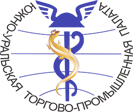 Список деловой делегации Тюменской области с пожеланиями по сотрудничеству                   ДЕЛОВЫЕ ПЕРЕГОВОРЫСписок деловой делегации Тюменской области с пожеланиями по сотрудничеству                   ДЕЛОВЫЕ ПЕРЕГОВОРЫМесто проведения:        г. Челябинск, ул. Сони Кривой, 56, актовый зал ЮУТПП, 6 этаж.Дата проведения:30 июля 2018 г.с 09:30 до 13:00№Название предприятияФИО участникаСфера деятельности предприятияПожелания по сотрудничеству1ООО "Слада"http://www.konditerprofi.ruБрик Татьяна,региональный менеджер по продажам
Кондитерские изделия: Карамель (крупная и мини), Драже сахарное, Мармелад, Нуга, Помадные конфеты, Десерты, Пралине, Желейные конфеты, Фрукты в шоколаде, Суфле.	Переговоры с локальными сетями;Встреча с потенциальными дистрибьюторами;Военные части на территории УрФО;Образовательные и медицинские учреждения, детские загородные лагеря;Компании, занимающиеся продажей новогодних (и не  только) подарков;Организация питания рабочих.2ООО УК «Агроинтел» (ЗАО "Агрофирма Боровская")http://afbor.ru/Корзунин Вячеслав Валерьевич, менеджер по сетевым продажам.Шмакова Юлия Анатольевна, руководитель  ОП ЗАО «Агрофирма Боровская»Мясо птицы. Охлажденное мясо курицы.Расширение географии поставок;Предприятия - дистрибьюторы, предприятия, занимающиеся оптовыми продажами;Локальный сети. Федеральные сети.3Сыроварня Синьор Джованниhttp://signor-giovanni.ru/Иван Юрьевич Рожков, генеральный директорПроизводитель натуральных сыров. Мягкие сыры, полутвердые сыры, твердые сыры, сыры с плесенью, творожные сыры. Поиск деловых связей, расширение географии поставок продукции.4ЗАО "Птицефабрика Пышминская"https://www.pishma.ru/Лысова Лидия Николаевна, коммерческий директорЯйца куриные, меланж яичный, продукция из мяса кур.Расширение географии поставок;Крупные локальные сети.5АО «Аминосиб»https://aminosib.ru/Петров Александр Анатольевич, коммерческий директорСухая клейковина (глютен пшеничный марки А) – натуральный порошкообразный ингредиент, с легко рассыпающимися комочками, светлого или кремового цвета, без посторонних примесей, выработанный из пшеницы без использования красящих веществ, консервантов и ароматизаторов, без применения ГМО. Области применения: хлебопекарное, мукомольное, макаронное, пельменное, мясное производства.  L-лизин сульфат-это кормовая добавка, предназначенная для обогащения и балансирования рационов скота, птицы и рыбы аминокислотой лизин. Лизин-одна из незаменимых аминокислот, применяемых при производстве кормов.Расширение географии поставок;Конечные потребители. Птицефабрики.6ООО "Тюменский завод гофротруб"http://www.tzg72.ru/Перекрестов Виктор Владимирович, директор
Производство гофротруб, систем дренажных колодцев.Дренажные колодцы: экслюзивная система с применением гофротрубы.Продвижение продукции.Встречи с:
1. Руководители муниципальных образований;
2. Руководители службы Заказчика по благоустройству;
3. Департаменты по благоустройству и дорожному хозяйству города;
4. Водоканал и службы ливневых сетей;
5. Архитектурные отделы и градостроительства. 7ООО «ПТК» Маркет Лайн»https://www.protectionbaby.ru/Мараков Дмитрий Владимирович, директорПроизводственно-торговая компания ProtectionBaby специализируется на изготовлении дополнительных элементов к детским  автокреслам, повышающим безопасность и комфорт детей при движении в автомобиле.Поиск новых партнеров, потенциальных клиентов на реализацию товаров.8ООО «Ламифор-Тюмень»http://mebel-lamifor.ru/ Коновалова Александра Александровна, коммерческий директорУниверсальные учебные места НОВОГО ПОКОЛЕНИЯ с полуавтоматической регулировкой высоты.Универсальное учебное место "Растущая" "Ламифорка".Поиск новых клиентов.Образовательные учреждения Челябинской области.Лица, принимающие решения по закупке школьной мебели.